Сумська міська радаВиконавчий комітетРІШЕННЯ	У зв’язку з підписанням актів приймання-передачі на виконання рішення Сумської міської ради від 27 лютого 2019 року № 4729-МР «Про надання згоди на прийняття до комунальної власності територіальної громади  міста Суми гуртожитків від публічного акціонерного товариства «УКРТРАНСГАЗ»                           (зі змінами), відповідно до Закону України «Про передачу об'єктів права державної та комунальної власності», постанови Кабінету Міністрів України від 06 листопада 1995 року № 891 «Про затвердження Положення про порядок передачі в комунальну власність державного житлового фонду, що перебував у повному господарському віданні або оперативному управлінні підприємств, установ та організацій», керуючись статтею 40 Закону України «Про місцеве самоврядування в Україні», Виконавчий комітет Сумської міської радиВИРІШИВ:1.  Затвердити акт приймання-передачі  з державної власності у комунальну власність Сумської міської територіальної громади гуртожитку № 96/11,                         по вул. Косівщинській в м. Суми (додаток 1).2.  Затвердити акт приймання-передачі  з державної власності у комунальну власність Сумської міської територіальної громади гуртожитку   № 96/12                              по вул. Косівщинській в м. Суми (додаток 2).3.  Контроль за  виконанням даного рішення покласти на першого заступника міського голови Бондаренка М.Є.Міський голова 		                                                 О.М. ЛисенкоКлименко 700-404Розіслати: згідно зі списком розсилки.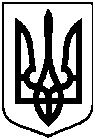 від  27.05.2022  № 176Про затвердження актів приймання-передачі з державної власності у комунальну власність Сумської міської територіальної громади гуртожитків № 96/11,                      № 96/12  по вул. Косівщинській                    в м. Суми 